Plastyka kl. VII
Temat (tydzień 1): Mona Lisa- tajemnice dzieła.- Obejrzyj filmik: https://www.youtube.com/watch?v=NPFCDmXO8qQ&amp;t=63s- Po obejrzeniu filmu, wyjaśnij pojęcia: sfumato, werniks.- Na następną lekcję przygotuj ksero obrazu Mona Lisy- najlepiej rysunek konturowy w formacie A4,możesz również sam narysować ołówkiem jej portret, stosując kreskę konturową. Dodatkowo będąpotrzebne kredki, pisaki, kolorowy papier, nożyczki i klej.Temat (tydzień 2): Mona Lisa w nowej odsłonie lub Pastisz, czyli żart z Mona LisąZapewne już wiesz, że MONA LISA to obraz namalowany przez sławnego malarza włoskiego renesansu, Leonarda da Vinci. Portret ten od wieków zachwyca historyków i twórców , a także zwykłych ludzi. Niektórzy z nich sądzą nawet, że Leonardo stworzył swój ukryty autoportret, a wyraz twarzy zwany enigmatycznym uśmiechem ma wyśmiewać nierozumność ludzi, którzy tego nie widzą.*ENIGMATYCZNY uśmiech- tzn. skryty, tajemniczy, nieśmiały…Od czasu, kiedy Marcel Duchamp domalował Mona Lisie wąsy obraz ten stał się motywem inspiracji wielu twórców.   - Obejrzyj reprodukcję obrazu M. Duchampa (1919),, Mona Lisa z wąsami”- ZADANIE: Wykonałeś rysunek konturowy Mona Lisy, możesz też mieć wydrukowane ksero ( to zadanie z poprzedniego tygodnia). Zmień ten obraz. Niech Twoja wyobraźnia nie będzie w żaden sposób ograniczona. Możesz stworzyć Mona Lisę przypominająca klauna, może być boginią egipską albo renesansową księżniczką ,może być posępna i demoniczna lub śmieszna. Dozwolona jest nawet jeszcze bardziej śmiała interpretacja. Mona Lisa może mieć twarz ptaka lub innego zwierzęcia, może być też mężczyzną.- Zadbaj o to , by przestrzeń wokół postaci była równie interesująca. Możesz umieścić ją w pejzażu miejskim, na tle lasu lub nad morzem.- Technika wykonania pracy dowolna, możesz doklejać gotowe elementy lub je domalować, -Twoja praca będzie PASTISZEM dzieła Leonarda da Vinci. Zabierz się więc do pracy i wykonaj przeróbkę oryginalnego dzieła. *Zapamiętaj! Pastisz ( z francuskiego pastiche- ,, utwór naśladowany”), to dzieło plastyczne świadomie naśladującestyl jakiegoś twórcy; to obraz, który może pełnić rolę żartobliwej zabawy.Zdjęcia swoich prac, prześlij na adres: jadwigatrza.szkola@gmail.com do 11.V .  Bardzo proszę o podpisanie maila  (nazwisko, klasa, szkoła).Pod tym adresem jestem także do  dyspozycji w razie jakichkolwiek pytań i konsultacji.Przykłady poniżej: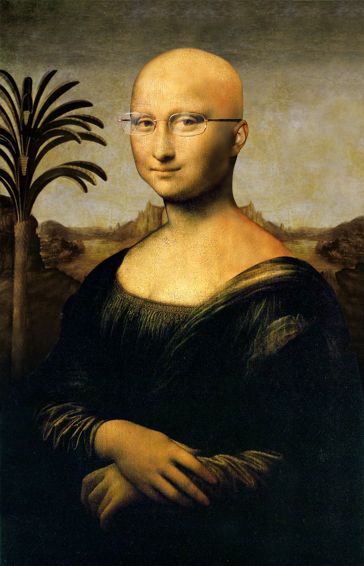 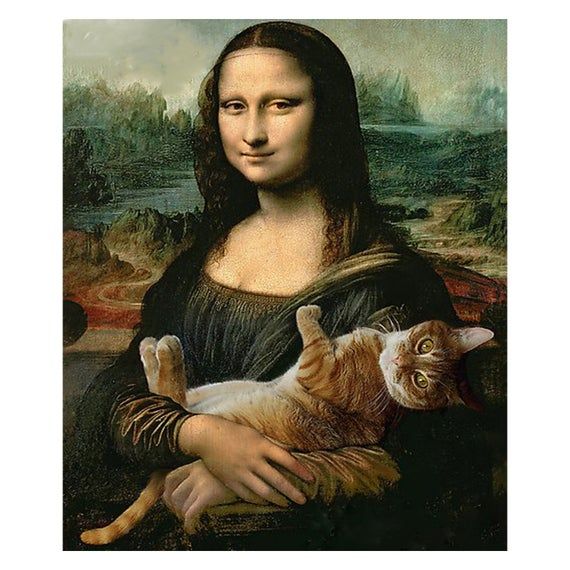 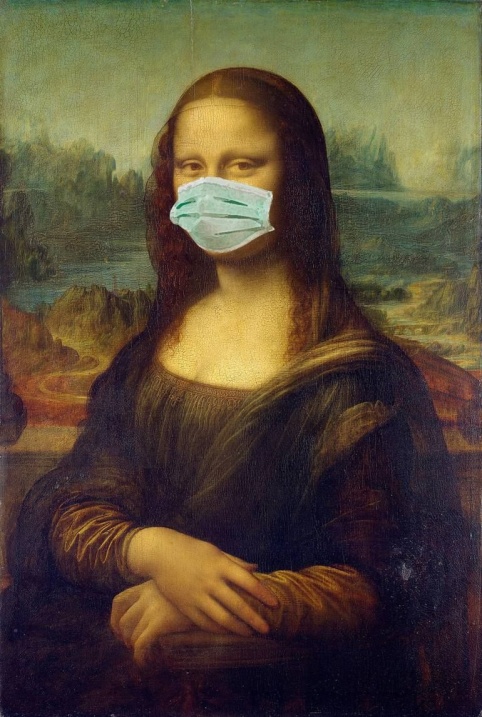 